Аннотация проектаПроект долгосрочный,  рассчитан на учебный год (с сентября по май)  и  направлен на педагогов ДОУ. В ходе проекта педагоги уточнят нормативно-правовые документы по проблеме сохранения и укрепления здоровья дошкольника, смогут определить уровень  своих знаний и умений по данной проблеме с помощью анкетирования и самоанализа, а также уточнят и пополнят знания по вопросам здоровьесбережения через различные формы работы, а именно: консультации, семинары-практикумы, открытые мероприятия, мастер-классы, педсовет. Постановка проблемы.По определению Всемирной организации здравоохранения «Здоровье – это состояние полного физического, психологического и социального благополучия, а не только отсутствие болезни». И, действительно, самой актуальной на сегодняшний день является проблема сохранения здоровья. На фоне экологической и социальной напряженности в стране, на фоне небывалого роста болезней цивилизации; чтобы быть здоровым, нужно овладеть искусством его сохранения. Этому искусству, мы думаем, и должно уделяться как можно больше внимания в дошкольном учреждении. Нужно постоянно помнить о том, что сейчас идеально здоровых детей немного. Дошкольный возраст является решающим периодом в формировании фундамента физического и психического здоровья. Именно только в  дошкольном возрасте самое благоприятное время для выработки правильных привычек, которые в сочетании с обучением дошкольников методам совершенствования и сохранения здоровья приведут к положительным результатам. На этом этапе важно воспитать у детей осознанную потребность в систематических занятиях физической культурой и спортом, базу знаний и практических навыков здорового образа жизни. Достижение положительных результатов в воспитании здорового ребенка возможно лишь в том случае, если за время его пребывания его в детском саду осуществляется разноплановая работа по физическому воспитанию и оздоровлению, которая складывается в определенную систему.Роль педагога ДОУ состоит в организации педагогического процесса, сберегающего и укрепляющего здоровье ребёнка дошкольного возраста и воспитывающего ценностное отношение к здоровью. Цель проекта:Основной целью проекта является повышение  компетентности педагогов по физическому воспитанию, созданию условий для сохранения и укрепления здоровья дошкольников. Задачи проекта:Проанализировать знания и умения  педагогов по физическому воспитанию, созданию условий для сохранения и укрепления здоровья дошкольников.Повысить профессиональную компетентность педагогов по организации физкультурно-оздоровительной работы с детьми с использованием различных здоровьесберегающих технологий.Совершенствование системы работы педагогов по физическому воспитанию, созданию условий для сохранения и укрепления здоровья дошкольников.Стимулирование творческой деятельности педагогов к физкультурно-оздоровительной работе.Стратегия достижения поставленных целей и задачРеализация поставленных задач будет происходить в три этапа: подготовительный, реализационный, итоговый.1 этап – анкетирование педагогов по вопросам физкультурно-оздоровительной работы (Приложение № 1, 2), подбор методической литературы.2 этап -  реализационный.3 этап – повторное анкетирование педагогов по вопросам физкультурно-оздоровительной работы, сравнительный анализ, выводы.  Ожидаемые результаты.Осознание педагогами понятия «Здоровье».Повышение уровня компетенции педагогов по организации физкультурно-оздоровительной работы.Постоянное использование в работе с детьми здоровьесберегающих технологий.Пополнение физкультурных уголков нетрадиционным оборудованием. АнкетаУважаемый воспитатель!Предлагаем вам суждения, касающиеся организации физкультурно-оздоровительной работы, проводимой с детьми в условиях ДОУ. Ваше согласие с суждениями отразите в графе «регулярно», «часто», «редко», соответствующей вашей профессиональной компетенции.Ф.И.О. воспитателя _____________________________________________________ АНКЕТИРОВАНИЕвоспитателей по вопросам физического воспитания детейНазовите  задачи образовательной области «Физическое развитие» _____________________________________________________________      2. С какими образовательными областями интегрируется образовательная           область  «Физическое развитие»      __________________________________________________________________3. Какие знания получают дети в процессе физического воспитания______________________________________________________4. Чем руководствуется воспитатель при отборе упражнений для любой  возрастной группы __________________________________________________ 5. С какого возраста используются упражнения в соревновательной форме и почему? _________________________________________________________6. Чем отличается распоряжение от команды? _____________________________________________________________7. Что такое корригирующие упражнения? _____________________________________________________________8. Какие физические качества необходимо формировать в процессе обучения движениями? ____________________________________________________9. С какой целью используются зрительные ориентиры, как приём обучения? _____________________________________________________________10. Почему надо называть разученное детьми упражнение? _____________________________________________________________11. В каких группах преимущественно используется имитация как прием обучения физическим упражнениям и почему? _____________________________________________________________12. В каких ситуациях используется помощь воспитателя как прием обучения? _____________________________________________________________13. Каково назначение наглядных методов обучения? _____________________________________________________________14. Какова роль воспитателя в ситуациях, когда упражнение показывает ребенок? _________________________________________________________ _____________________________________________________________15. Почему команда, как прием, не имеет эффекта в младшей группе? _____________________________________________________________16. Почему нужно менять характер показа, если он используется многократно при разучивании упражнений? ______________________________________ _____________________________________________________________Муниципальное бюджетное дошкольное образовательное учреждение - детский сад комбинированного вида № 360МБДОУ - детский сад комбинированного вида № 360Методический проект для педагогов«О здоровье всерьез»                                                                                           Зам.зав.по ВМР:                                                                                          Реджепова Н.В.                                                       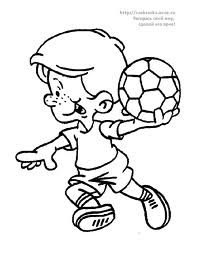 г.ЕкатеринбургФорма работыНаименование мероприятияответственныеСроки проведенияКонсультации Для всех воспитателей «Организация двигательной активности на прогулке с позиции безопасности и сохранения здоровья дошкольников»; Для воспитателей младших групп «Двигайтесь на здоровье» Для воспитателей старшего дошкольного возраста «Формирование здорового образа жизни посредством валеологии»; Для всех воспитателей  «Значение двигательной активности в неорганизованных видах деятельности»;Для воспитателей старших и подготовительных групп «Формирование у старших дошкольников целостного отношения к здоровому образу жизни в процессе физического воспитания»Для всех воспитателей «Закаливание в летний период» Зам.зав. по ВМРЗам.зав. по ВМРЗам.зав. по ВМРМузыкальный руководительМедсестра2-я неделя сентября 3-я неделя октября2-я неделя ноября 2-я неделя декабря 2-я неделя марта  3-я неделя маяСеминары, семинары - практикумы«Здоровьесберегающие технологии в работе с дошкольниками»,«В здоровом теле - здоровый дух» - 1-е занятие «Развитие физических качеств у дошкольников»; 2-е занятие «Совершенствование работы по развитию основных движений дошкольников»Зам.зав. по ВМРВосптатели.2-я неделя октября1 и 3 неделя декабря Рефлексивно-ролевая игра«Что поможет ребенку в нашем детском саду быть здоровым?»Зам.зав. по ВМР3 – я неделя марта  ТренингиДля воспитателей младших и средних  групп Дыхательная гимнастика «Поиграем с носиком», «Ёжик» и др., гимнастика пробуждения.Для воспитателей старших и подготовительных групп  Массаж биологически активных точек, точечный массаж, самомассаж .Воспитатели1-я неделя ноября2-я неделя ноябряМастер-классы«Здоровье и спорт» - организация и проведение спортивных, народных игр и упражнений в младшем и среднем дошкольном возрастеПознавательно-оздоровительное занятие в старшей группе «Путешествие в страну Носарию»Физкультурно-оздоровительное занятие в подготовительной группе «Радуга здоровья» Муз.руководительВоспитатель старшей группыМуз.руководитель,воспитатели1-я неделя октября 2-я неделя декабря3 неделя февраляКонкурсы-смотры«Нестандартное спортивное оборудование», «Лучший физкультурный уголок»Зам.зав.по ВМРОктябрь Январь Недели ЗдоровьяПроведение оздоровительного часа в разных возрастных группах;Занятия по валеологии в средней группе на тему: «Наши глаза», в подготовительной группе «Как и чем мы дышим»,в младшей группе «Нос и уход за ним», Интегрированное физкультурно-речевое занятие «Путешествие в лес»,Физкультурный досуг в старших и подготовительных группах «Спорт- это сила и здоровье» Развлечение «Путешествие в страну Здоровья» в младших и средних группахВоспитателиВоспитател. средней группы Муз.руководитель. восптатели3-я неделя октября4 неделя ноября 2-я неделя февраля7 апреля 7 апреляПедогогический Совет с использованием интерактивных форм работы Тема: «О здоровье – всерьез»- Вступительное слово «Сохранение и укрепление здоровья детей в ДОУ»- Что такое Здоровье?- Анализ заболеваемости за прошедший год.- Нормативно-правовые документы, регламентирующие задачу сохранения и укрепления здоровья;- Отчеты воспитателей об оздоровительной работе, проводимой в каждой возрастной группе;- Составление модели здорового ребенка;- Блиц-опрос педагогов по теме педсовета, работа с карточками;- Итоги рейда «Безопасные условия пребывания детей в детском саду»; Зам.зав.по ВМр3 – я неделя апреля №п/пСуждениерегулярночасторедко1.Провожу упражнения на развитие разных групп мышц, на поднятие и поддержание тонуса2.Использую подвижные игры с ходьбой, бегом, лазанием на прогулке3.Внимательно наблюдаю за самочувствием ребенка на занятиях, его реакцией на нагрузки4.Варьирую физическую нагрузку в соответствии с индивидуальными особенностями ребенка5.Стремлюсь пробудить у каждого ребенка интерес к здоровому образу жизни6.Использую игровые мотивации при проведении гимнастики, физкультминуток, занятий.7.Определяю в плане работы время для проявления двигательной активности детей8. Провожу в соответствии с планом физкультурно-оздоровительной работы:- подвижные игры на свежем воздухе;-  гимнастику после сна;- гимнастику для глаз по профилактике усталости;- прогулки;- индивидуальную работу по физическому воспитанию;- физминутки на занятиях. 9.Постоянно информирую родителей о физическом состоянии и развитии ребенка через:- информационные стенды;- устные сообщения (индивидуальные беседы);- родительские собрания